Paquete familiar de fin de año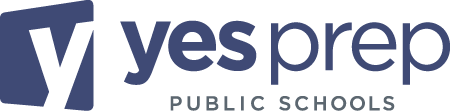 06/09/2021 Horario de Verano para la oficina principal Contactos de programación de junioDecisiones de retención / promociónEscuela intermedia: Si un estudiante de escuela intermedia está siendo revisado por el Comité de Colocación de Retención (formalmente Comité de Colocación de Grado) y está en riesgo de ser retenido por no cumplir con los estándares de Promoción de Escuela Intermedia de YES Prep, los tutores serán informados antes del viernes 11 de junio.Preparatoria: La decisión de promoción, colocación y retención de la escuela secundaria será tomada por el campus y comunicada a los padres / tutores antes del 11 de junio. Es posible que se requiera que los estudiantes de secundaria que hayan reprobado 1 o más semestres de una clase básica se inscriban en la recuperación de créditos de verano para ser promovidos o colocados en el siguiente nivel de grado. Si se requiere la finalización exitosa de la Recuperación de créditos de verano para que el estudiante sea promovido o colocado, se llevará a cabo una segunda reunión de padres / tutores al comienzo del año escolar 2021-2022 para comunicar las decisiones finales de retención y colocación basadas en la finalización exitosa del verano. Recuperación de crédito.Recuperación de créditos de la preparatoria: El programa de recuperación de créditos de YES Prep es para estudiantes actualmente inscritos en los grados 9 al 12 y está diseñado para ayudar a los estudiantes a recuperar créditos, persistir, mantenerse en el camino correcto para graduarse e ir a la universidad. Se ofrecerán la mayoría de los cursos básicos de inglés, matemáticas, ciencias y estudios sociales. Los cursos de idiomas extranjeros solo se ofrecerán a estudiantes de tercer y cuarto año. La recuperación de crédito de verano de YES Prep se ofrecerá virtualmente a través de la plataforma Edmentum PLATO con un miembro del personal de YES Prep asignado para apoyar a su estudiante virtual a través de Teams. Debido a las implicaciones de COVID-19, este verano renunciaremos a todas las tarifas de recuperación de crédito de verano y se ofrecerá sin cargo a los estudiantes. Los estudiantes deben completar con éxito el programa antes del último día, 25 de junio, para recibir crédito por el curso. El no terminar o obtener una calificación aprobatoria resultará en que el estudiante vuelva a tomar el curso el próximo año y una posible retención. Seguirá más información para los estudiantes que están registrados.Fecha:  Lunes, Junio 7 – Viernes, Junio 25 Recuperacion de creditos no estará en sesión el viernes 18 de junio en observancia del feriado Junrteenth, Horario: Las horas de oficina de los maestros encargados de recuperacion de creditos seran de las 8:00 am a 2:00 pm Asignaciones de veranoLos estudiantes pueden participar en la lectura de verano a través de Sora. Los estudiantes pueden iniciar sesión con su correo electrónico y contraseña de YES Prep. Se anima a todos los estudiantes a leer al menos 5 libros durante el verano.Sora (soraapp.com) Todos los estudiantes que están inscritos en cursos de Colocación Avanzada deben completar las asignaciones de verano para asegurarse de que estén preparados para el rigor y el ritmo del curso. AP World History AP US History AP Government AP Language and Composition AP Calculus AB Manual del estudiante de YES PrepAcceda al Manual del estudiante de YES Prep más actualizado en el sitio web de YES Prep. Se pueden hacer cambios al manual durante el verano y durante el año escolar; la versión más actualizada siempre se publicará en el sitio web.http://www.yesprep.org/student-handbook El Manual del estudiante de YES Prep incluye todas las políticas e información para los estudiantes y las familias que es coherente de un campus a otro en YES Prep. Es fundamental que todos los estudiantes y tutores de YES Prep estén familiarizados con el Manual y la información que contiene.Suplementos de campus individuales: Cada campus creará su propio Suplemento de campus individual al Manual del estudiante de YES Prep. Este suplemento contiene información específica sobre el campus al que asiste su estudiante. Estos suplementos estarán disponibles en el sitio web de su campus en yesprep.org.Cuotas estudiantiles 2021-22Los tutores legales deben esperar pagar varias tarifas estudiantiles a lo largo del año, dependiendo de la participación del estudiante en la programación especial. YES Prep ha trabajado para estandarizar las tarifas de los estudiantes en todos los campus y garantizar que las tarifas que se cobran a los estudiantes estén alineadas con las expectativas de cumplimiento y la filosofía de YES Prep.Estos son algunos parámetros generales que se aplican a las tarifas de los estudiantes:• No se les cobrará a los estudiantes por los materiales que se requieren para la clase.• A los estudiantes no se les cobrará una tarifa por artículos que no tengan costo.• A los estudiantes no se les cobrará una tarifa por artículos o servicios que beneficien a los miembros del personal.• La inflación de costos no debe ser variable para artículos con un costo fijo. es decir, las credenciales de identificación deberían costar lo mismo en todas las ubicaciones.• Las fórmulas de costo máximo nunca pueden exceder el precio base + 2%.• Las tarifas para estudiantes por actividades específicas pueden cambiar de un año a otro porque se basan en un porcentaje del costo. Los campus comunicarán los montos de las tarifas específicas según los parámetros anteriores a medida que se finalice el costo de los artículos y programas.Estas son algunas de las tarifas que las familias deberían planificar pagar durante el próximo año escolar. Las cantidades exactas se compartirán con los campus a medida que se finalicen. Esta lista no es exhaustiva y puede haber tarifas que no se incluyen a continuación:• Tarifas del examen de ubicación avanzada (para estudiantes de grados 8-12 que tomen un examen AP)• Tarifas de viaje (pueden incluir viajes de un día y / o viajes nocturnos)• Tarifas deportivas (aplicables a los estudiantes que participan en la programación deportiva)YES Prep Atlas y otros materiales de lecturaEl Atlas de YES Prep es el alcance de los libros, novelas, cuentos y otras lecturas que se les asignará a los estudiantes para leer cada año en las clases de inglés. El Atlas de YES Prep se puede encontrar en la sección "Para padres" de Yesprep.org. Todos los materiales de lectura requeridos serán proporcionados por el campus para los estudiantes. Los materiales de lectura requeridos como novelas, antologías en español o materiales de preparación para el SAT se proporcionarán a los estudiantes sin costo para la familia.https://www.yesprep.org/families/atlas Lista de útiles escolares 2021-22Todos los estudiantes deben adquirir los siguientes elementos:  • 1 paquete de resaltadores (los colores pueden variar)• 8 cuadernos de composición (el estilo puede variar)• 1 paquete de lápices• 1 paquete de bolígrafos• Notas Post-itTodos los estudiantes de los grados 8-12 deben tener una calculadora gráfica TI-Nspire para la clase de matemáticas. (No compre una versión "CAS", ya que no está permitida en las evaluaciones).Formularios de regreso a clases 2021-22 (anteriormente Formularios de reinscripción) Los formularios de regreso a la escuela (anteriormente formularios de reinscripción) se llevarán a cabo a través del Skyward Family Access Center en julio, como el año pasado. Inicie sesión en su cuenta de Skyward Family Access para completar los formularios de regreso a la escuela requeridos. A continuación se muestra el enlace para iniciar sesión, y también le enviaremos un correo electrónico cuando se lancen los formularios para recordárselo.  Skyward Family Access Login (https://skyward.iscorp.com/YESPrepTXStu) Código de vestimentaYES Prep Public Schools cree en el poder de la comunidad y el orgullo de la escuela al mismo tiempo que valora profundamente el derecho del estudiante a expresar su individualidad sin el temor a una disciplina innecesaria, vergüenza corporal o los límites de las normas de género. Los estudiantes tienen derecho a ser tratados de manera equitativa y la aplicación del código de vestimenta en las Escuelas Públicas de YES Prep no creará disparidades, reforzará o aumentará la marginación de ningún grupo, ni se aplicará injustamente de manera más estricta contra un estudiante debido a su identidad racial, etnia o género. expresión, orientación sexual, identidad cultural o religiosa, ingresos del hogar, tamaño o tipo de cuerpo o madurez corporal.A continuación se muestran las expectativas del código de vestimenta durante la semana. Acceso al portal de estudiantesLas siguientes evaluaciones estarán disponibles en Student Portal después de la administración de la primavera de 2021:• TELPAS y TELPAS Alt• STAAR Alt• STAAR (escuela intermedia y fin de curso)Consulte el calendario a continuación para conocer la disponibilidad. Puede acceder a los resultados estatales de su hijo en línea utilizando el código asignado a su hijo.• TELPAS: fecha por determinar• TELPAS Alt: fecha por determinar• STAAR Alt: 31 de mayo• STAAR de secundaria: 28 de junio• Fin de curso de STAAR: 15 de junio• STAAR Álgebra II e Inglés III: 2 de agosto Sobre cómo acceder al Portal del estudiante, consulte uno de los siguientes enlaces: Student Portal Overview (English) Resumen Del Portal Del Estudiante (Spanish) Si necesita ayuda para acceder a las calificaciones de su estudiante, comuníquese con la oficina principal de su campus. Horario escolar y calendario académico 2021-22Primaria sin asociación Secundarias/Preparatorias sin asociaciónPage Break Secundarias/Preparatorias con asociaciónEl calendario académico YES Prep SY21-22 se puede encontrar en:http://www.yesprep.org/parents/district-calendar Fechas clave:• El primer día de clases para todos los estudiantes es el 16 de agosto de 2021.• El último día de clases para todos los estudiantes es el 2 de junio de 2022.FechasOficina principal abierta Oficina principal cerrada(virtual o dia festivo) Junio 14, 15, 16, 17  9am – 1pm Junio 18 dia feriado Junio 21, 22, 23, 24, 25  9am – 1pm Junio 28, 29, 30 Julio 1, 2  Cerrado Cierre del distritoJulio 5Cerrado Vacaciones del dia de la Independencia reservadasJulio 6, 7,8  9am – 1pm Julio 9 Cerrado 9am – 1pm Oficina Virtual Julio 12, 13, 14, 15 9am – 1pm Julio 16Cerrado 9am – 1pm Oficina Virtual Julio 19, 20, 21, 22 9am – 1pm Julio 23  Cerrado 9am – 1pm Oficina Virtual Julio 26, 27, 28, 29 9am – 1pm  Julio 30Cerrado 9am – 1pm Oficina Virtual Agosto 2, 3, 4, 5, 6 8:00am – 4pm Agosto 9, 10, 11, 12, 13  8:00am – 4pm ProgramaFechas Punto de contacto Telefono Email Programa de Verano de ACEJunio 14 – Julio 29  Monique Graham (346) 235-5299 Monique.Graham@yesprep.org Recuperacion de creditos del verano Junio 7 - Junio 25 Marcus Rucker (832) 687-3715 Marcus.Rucker@yesprep.org Repetición de la prueba STAAR de veranoJunio 15 – Junio 18 Norma Villarreal (713) 924-0822 Norma.Villarreal@yesprep.org Artículo del código de vestimentaExpectativasRopa libre Los estudiantes pueden elegir entre: • Las camisetas son aceptables, sin embargo, toda la ropa y los accesorios deben ser apropiados para la escuela: YES Prep prohíbe imágenes, emblemas o escrituras en las camisetas que sean lascivas, ofensivas, vulgares u obscenas o que anuncien o representen productos de tabaco, bebidas alcohólicas, las drogas, o cualquier otra sustancia, muestren afiliación a una pandilla o representen violencia de alguna manera.• No se permiten camisetas sin mangas, blusas sin mangas, blusas de tubo, blusas de red o transparentes, camisas con tirantes finos o blusas sin tirantes para ningún estudiante.• No se permiten estómagos desnudos (medias camisas) para ningún estudiante.• No se permiten zapatos abiertos.Todos los pantalones, shorts y faldas deben cumplir con las expectativas de “Pantalones” que se comparten a continuación.Los estudiantes pueden optar por usar una camiseta de cualquier color debajo de su polo o camiseta.Camisetas de espíritu escolarTodos los estudiantes deben tener al menos 1 camiseta de espíritu universitario y deben tener más disponibles para que las familias las compren. PantalonesLos estudiantes pueden elegir entre pantalones, faldas o pantalones cortos de los siguientes:• Khakis (cualquier color)• Jeans (de cualquier color)• Joggers (de cualquier color)Los estudiantes no pueden usar lo siguiente:• Leggings o jeggings• Shorts deportivos o de malla• Pantalones de entrenamiento• Pantalón de pijama.• Ropa que esté desgastada con agujeros, rasgaduras / rasgaduras de cualquier tipo, ya sea que se vea la piel o no Los pantalones cortos y las faldas no deben tener más de la punta de los dedos por encima de la rodilla. La parte de abajo debe llevarse a la cintura. Gafete escolar Todos los estudiantes deben usar sus gafetes y deben permanecer visibles en todo momento.ZapatosPor motivos de seguridad, todos los zapatos deben cumplir con los siguientes criterios:• Punta cerrada• Debe tener espaldas (es decir, sin toboganes ni Crocs)• Debe tener suelas duras (es decir, sin pantuflas)• Se permite cualquier colorAccesorios / EstilismoLos estudiantes pueden tener piercings y tatuajes visibles siempre que los mensajes y las imágenes sean apropiados para la escuela.No se permiten accesorios con púas (pulseras, cinturones, collares) por razones de seguridad.Los estudiantes pueden usar una variedad de peinados y colores. Se permiten diseños de afeitado de cabeza siempre que las imágenes sean apropiadas para la escuela.No se permiten sombreros ni gafas de sol por motivos de seguridad.Se permiten gorros religiosos.Ropa exteriorLos estudiantes pueden usar cualquier ropa exterior siempre que sea apropiado. Sin embargo, los estudiantes también pueden tener la opción de comprar lo siguiente en YES Prep o en los Departamentos Atléticos para construir el orgullo de la escuela y la comunidad: Los estudiantes pueden elegir entre lo siguiente:• Sudadera YES Prep (comprada a través de YES Prep)• Cárdigan YES Prep (comprado a través de YES Prep)• Ropa exterior del departamento de atletismo del campus (comprada a través del Departamento de atletismo del campus)• Sudaderas de espíritu o de nivel de grado emitidas por el campus, etc. (compradas en el campus según corresponda) Dias Horario escolarLunes-Viernes 7:30 am – 3:15 pm Días de salida anticipada indicados en el calendario académico7:30 am – 12:15 pm Dias Horario escolarLunes-Viernes 8:30 am – 4:00 pm Días de salida anticipada indicados en el calendario académico8:30 am – 1:00 pm YES Prep Hoffman YES Prep Hoffman DiasHorario escolarLunes-Viernes 7:45 am – 3:35pm YES Prep Eisenhower YES Prep Eisenhower DiasHorario escolarLunes-Viernes 7:00 am – 2:35pm YES Prep Northbrook Middle School YES Prep Northbrook Middle School Dias Horario escolarLunes-Viernes 7:50 am – 3:55 pm Cada otro miercoles 7:50 am – 2:05 pm YES Prep Northbrook High School YES Prep Northbrook High School Dias Horario escolarLunes y viernes7:45 am – 3:55pm Martes, miercoles y jueves7:45 am – 3:00 pm 